IXX1410 „Tarkvara projekt“ – 3EAPProjekti teema valik: Arduino Uno projekt (Tarkvara + Riistvara):IlmajaamÄratuskellTöötundide loendur RF IDProjekti hinne:Koondtulemus = H1+ H2 + H3H1 = 20% = 5+5+10 esitluse tase (projekti esitlus, vahekaitsmine, lõppkaitsmine)H2 = 20% = 2*8 + 4(bonus)  osavõtt õppetööst (Arduino ja oma projekti täitmine)H3 = 60% lahenduse tase (oma projekti keerukus, funktionaalsus, projekti aruanne)Projekti kaitsmine:Projektide kaitsmine toimub avalikult õppesemestri viimastel nädalatel (01.05, 08.05, 15.05) teiste antud eriala üliõpilaste osaluselPraktikumide läbiviimine:    ICT-507C?, Paaritu nädal 14:00 – 17:00?Õppejõud: Marina Brik, Sergei KostinTarkvara – Arduino IDE (https://www.arduino.cc/en/Main/Software)Riistvara – Arduino UNO (https://store.arduino.cc/arduino-uno-rev3)Kuidas kasutada Arduino mikrokontrollerit ja komponente - https://www.arduino.cc/en/Guide/HomePageArduino projektid - https://store.arduino.cc/genuino-starter-kitPraktikumid:14.02 Introduction to “The Arduino Starter Kit” (30 min)Project 1: Get to know your tools: switches, LED, resistor (30 min)discover: basic electrical theory, how a breadboard works, components in serial and parallelProject 2: Spaceship interface: (45 min)discover: digital input and output, your first program, variablesProject 3: Love-o-meter: LED, resistor, temperature sensor (45 min)discover: analog input, using serial monitorProject 6: Light Theremin: Piezo, photoresistor, resistor (45 min)discover: making sound with the tone() functionProject 7: Keyboard instrument: Piezo, switch, resistor (45 min)discover: resistor ladders, arraysAine registreerimine ja materjalide kättesaadavus: https://edu.pld.ttu.eeModules & Sensors: via I2C (A4-SDA (serial data), A5-SCK or SCL(serial clock), VDD, GND)OLED 0.96 inch display 128x64: Adafruit_SSD1306 (~ 2 eur)add Adafruit_SSD1306-master and Adafruit-GFX-Library-master librariesIn Adafruit_SSD1306.h and your sketch check the display address, it must be 0x3CIn Adafruit_SSD1306.h uncomment line #define SSD1306_128_64 and comment line #define SSD1306_128_32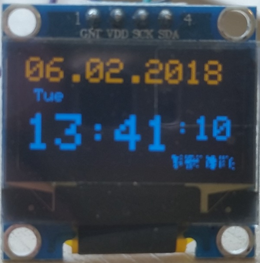 DS3231 precise clock module: (~1 eur)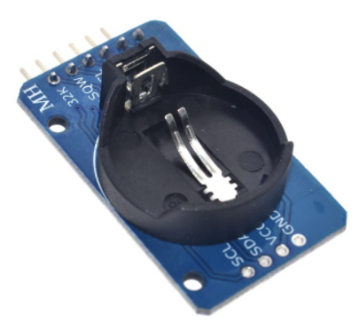 Add library RTClib-masterBMP280 pressure & amplitude & temperature sensor: (~0.9 eur)Add library Adafruit_BMP280_Library-masterIn Adafruit_BMP280.h: #define BMP280_ADDRESS   (0x76)  not 0x77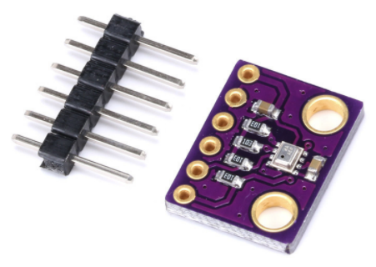 DHT22 temperature & humidity sensor: (~1.4 eur)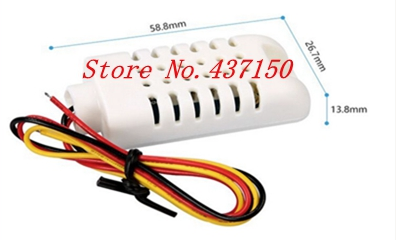 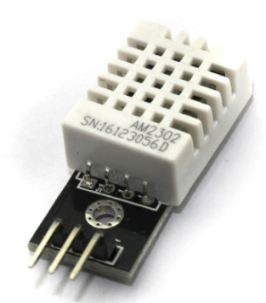 Add library arduino-DHT-masterRC522 RFID module (~1.5 eur)Add library MFRC522-1.2.1http://educ8s.tv/arduino-rfid-tutorial/https://www.youtube.com/watch?v=So83sH6-jwM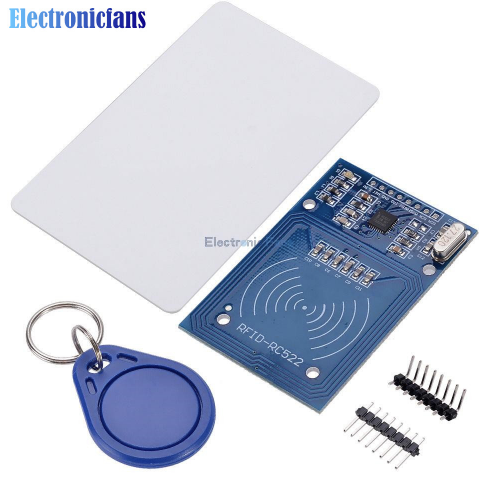 TTP223B puuteandur touch sensor (~0.4 eur)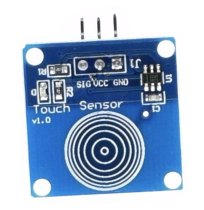 ESP8266 WIFI module (~2.5 eur) on Node MCU 1.0 boardInstall CP210x USB to UART Bridge VCP Driver https://www.silabs.com/products/development-tools/software/usb-to-uart-bridge-vcp-driversInstall the ESP8266 Boardhttps://randomnerdtutorials.com/how-to-install-esp8266-board-arduino-ide/Select board  Node MCU 1.0 (ESP-12E Module) https://bennthomsen.wordpress.com/iot/iot-things/esp8266-wifi-soc/esp8266-getting-started-with-arduino-ide/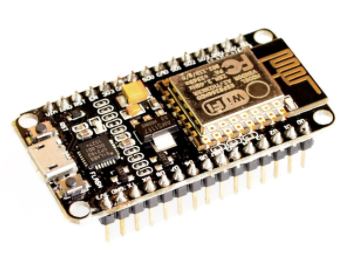 Attach Adafruit SSD1306 OLED display to following pins:(display)SDA -> D2 and (display)SCL->D1NB! DO NOT USE PINS D3, D4 and D8 since they are used to upload your program to the device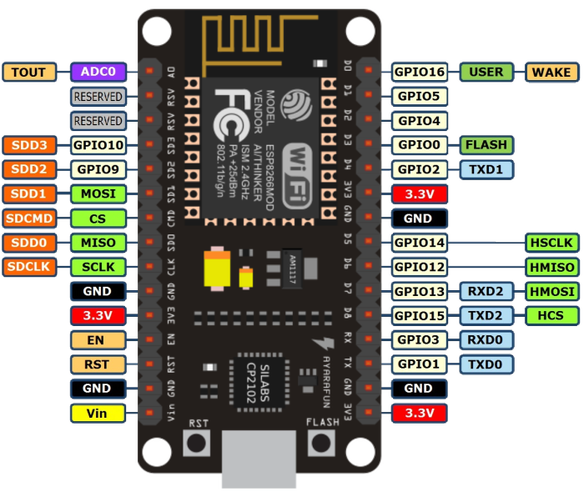 